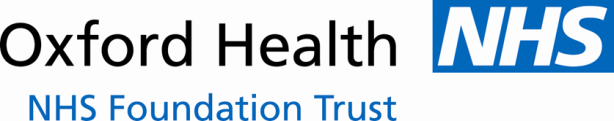 Report to the Meeting of the Members’ CouncilFor Information6 September 2012Report from the Board of DirectorsExecutive SummaryThis report provides a headline summary of the main issues considered by the Board of Directors since the last report to the Members’ Council in May 2012.  Over this time, the Board met on 30 May 2012, 27 June 2012 and 25 July 2012.  The Board also held informal seminars on 9 May 2012, 13 June 2012 and 11 July 2012.  Given time constraints at the meeting, this report will not be discussed in detail.  Please raise any questions outside of the meeting with the relevant Executive Director or Trust Secretary.  Matters Approved:Executive Directors: given the resignation of David Bradley and Chief Operating Officer and retirement of Julie Waldron as Chief Executive, the Board appointed Yvonne Taylor as the Interim Chief Operating Officer. It also agreed that Dr Clive Meux should act as Chief Executive for the month of September 2012 until Stuart Bell takes up post on 1 October 2012.Annual Report and Annual Accounts: on the recommendation of the Audit Committee, the Board approved the Trust Annual Report for 2011/12 and Annual Accounts 2011/12 on a going concern basis.Oxford Academic Health Consortium (OAHC): the Board approved the Trust’s continued engagement with the establishment of the OAHC.  Oxford University Hospitals NHS Trust was leading a group of partners on the OAHC development.  The Board also supported the creation of the broader Academic Health Science Network which would involve partners beyond Oxfordshire.Charitable Funds Auditors: following the appointment by the Members’ Council of Deloitte as the Trust Auditors, the Board appointed Deloitte as the auditor of the Oxford Health Charitable Fund.Non-NHS Revenue Opportunities: the Board considered a report setting out options relating to non-NHS revenue and agreed that the Trust should look at what opportunities existed for the development of privately funded services where the revenue received would be re-invested into NHS services. Clinical Excellence Awards (CEAs): in line with national guidance, the Board approved awarding 20 CEAs, plus one carried over from 2011, for 2012.  It was agreed that criteria should be sufficiently demanding to ensure that clinicians who were rewarded and acknowledged were working over and above the requirements of their posts.In-year Submission to Monitor – Q1: the Board approved the in-year submission to Monitor.  All targets and indicators had been met.  In making the submission the Board had reviewed the updated requirements as set out in Monitor’s Compliance Framework 2012/13. Matters Discussed / Noted:Delayed Transfers of Care: the Board continued to discuss the approaches being taken in Oxfordshire to reduce the number of delayed transfers of care.  Given concerns with the high number of Delayed Transfers of Care, the Board requested that this issue be reported on at each Board meeting.  The Interim Chief Operating Officer leads the Trust’s efforts to work with partner agencies to reduce the number.Members’ Council Meeting: the Board discussed the key decisions made by the Council at its meeting in May 2012 and June 2012.  In particular, the Board noted the Council appointed Sue Dopson as a Non-Executive Director, nominated by the University of Oxford, for a three year term and had approved the appointment of Stuart Bell as the Trust’s Chief Executive.ICT Strategy: the Board received a presentation on the Trust’s ICT Strategy which had been approved by the Finance and Investment Committee.RiO Implementation: the Board reviewed the implementation of the electronic patient record system (RiO) across the Trust.  Complaints Annual Report: the Board received the complaints annual report and discussed the trends and themes identified.Estates Strategy: the Board discussed the development of an estates strategy for the Trust which would encompass a rationalisation plan, investment plan, sustainability plan and an estates service support plan.  The first draft of the strategy would be considered by the Board in September 2012.Infection Prevention and Control Annual Report: the Board received the  annual report which set out the key issues and trends in infection prevention and control.  The Board noted the work taking place to address infection related issues and, in particular, discussed work taking place on controlling C.diff infections.  Subsequent to this report, the Board received a report specifically on C.diff which set out the emerging evidence on the causes of this infection and how it may be prevented and controlled.Draft Health and Wellbeing Strategy in Oxfordshire: the Board received a presentation on the draft strategy being developed through public health and provided comments on its draft priority areas.Multi-Agency Investigation into the Alleged Homicide by a Mental Health Service User: the reviewed a report which set out findings of an independent  investigation into an incident involving a service use who had contact with the Trust (as well as a range of other NHS mental health providers).  The patient had been referred to the Trust but he had not been seen by the time the incident took place.  There were only a few lessons for the Trust to learn from this incident.Annual Plan 2012/13 Q1: the Board reviewed the Q1 performance against the Trust’s annual plan and noted that the only objective rated red was meeting FT Membership targets.  The Members’ Council had agreed to set up a small group to work with Trust managers to improve this position.At every monthly meeting, the Board considers the Finance Report (including regular updates on the benefits programme, Performance Report, Quality and Safety Report and Workforce Performance Report.RecommendationThe Members’ Council is asked to note the report.Author and Title: 	Justinian Habner, Trust SecretaryDate: 20 August 2012